MILICKIE STOWARZYSZENIE PRZYJACIÓŁ DZIECI I OSÓB NIEPEŁNOSPRAWNYCH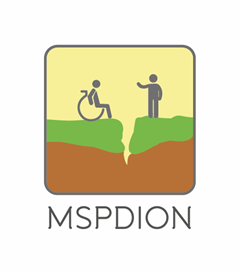 56-300 Milicz ul. Kopernika 20Tel/fax. 71 38 30 014                                                                                  Podpis dyrektora placówki ……………………………………                                                                                                podpis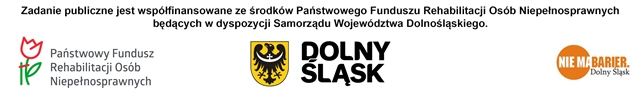 Zadanie dofinansowano w ramach projektu „Terapia bazalna”ze środków Państwowego Funduszu Rehabilitacji Osób Niepełnosprawnych
będących w dyspozycji Samorządu Województwa DolnośląskiegoFORMULARZ ZGŁOSZENIOWYdo projektupn. „TERAPIA BAZALNA”*Dane uczestnikaFORMULARZ ZGŁOSZENIOWYdo projektupn. „TERAPIA BAZALNA”*Dane uczestnikaImię (imiona)NazwiskoPESELAdres zamieszkania:Dane kontaktowe (Telefon)Miejsce zatrudnienia (placówka)Podpis uczestnika